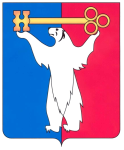 РОССИЙСКАЯ ФЕДЕРАЦИЯКРАСНОЯРСКИЙ КРАЙНОРИЛЬСКИЙ ГОРОДСКОЙ СОВЕТ ДЕПУТАТОВР Е Ш Е Н И ЕО внесении изменений в решение Городского Совета от 29.06.2010 № 27-660 «Об утверждении Положения о порядке и условиях найма жилых помещений муниципального жилищного фонда коммерческого использования муниципального образования город Норильск»В соответствии с Федеральным законом от 06.10.2003 № 131-ФЗ «Об общих принципах организации местного самоуправления в Российской Федерации», Уставом муниципального образования город Норильск,  Положением о собственности и реализации прав собственника муниципального образования город Норильск, утвержденным решением Городского Совета муниципального образования город Норильск от 19.12.2005 № 59-834, Городской СоветРЕШИЛ:1. Внести в Положение о порядке и условиях найма жилых помещений муниципального жилищного фонда коммерческого использования муниципального образования город Норильск, утвержденное решением Городского Совета от 29.06.2010 № 27-660 (далее – Положение), следующие изменения:1.1. В абзаце первом пункта 1.15 Положения слова «следующим категориям граждан Российской Федерации» исключить. 1.2. Подпункт «а» пункта 1.15 Положения изложить в следующей редакции:«а) гражданам, состоящим в трудовых отношениях с юридическими лицами, независимо от их организационно-правовой формы и формы собственности, с физическим лицом, зарегистрированным в установленном законом порядке в качестве индивидуального предпринимателя, а также гражданам, занимающимся предпринимательской деятельностью без образования юридического лица в качестве индивидуального предпринимателя и зарегистрированным в установленном законом порядке, находящимся на территории муниципального образования город Норильск, при условии, что с заявителем не заключен договор найма жилого помещения муниципального жилищного фонда коммерческого использования и договор найма специализированного жилищного фонда муниципального образования город Норильск;». 1.3. Абзацы четвертый-шестой пункта 1.15 Положения исключить. 1.4. В пункте 2.1 Положения слова «, указанным в подпунктах «а», «б» пункта 1.15 настоящего Положения» исключить.1.5. Абзац первый пункта 2.2 Положения изложить в следующей редакции: «2.2. В отношении заявителей, указанных в подпункте «а» пункта 1.15 настоящего Положения, за исключением лиц, указанных в абзаце втором настоящего пункта, предоставление жилого помещения осуществляется на основании поданного на имя Руководителя Администрации города Норильска письменного ходатайства произвольной формы руководителей юридических лиц, независимо от их организационно-правовой формы и формы собственности, индивидуальных предпринимателей, находящихся на территории муниципального образования город Норильск, с которыми заявители состоят в трудовых отношениях, физических лиц – индивидуальных предпринимателей (далее – ходатайство руководителя, индивидуального предпринимателя).».  1.6. Абзац третий пункта 2.2 Положения изложить в следующей редакции:«В отношении граждан, указанных в подпункте «б» пункта 1.15 настоящего Положения, предоставление жилого помещения осуществляется на основании письменного ходатайства произвольной формы физического лица, находящегося в трудной жизненной ситуации (далее – ходатайство гражданина), поданного на имя начальника Управления жилищного фонда. Ходатайство гражданина рассматривается на заседании жилищной комиссии муниципального образования город Норильск (далее – жилищная комиссия).». 1.7. В абзаце четвертом пункта 2.2 Положения слова «руководителя, гражданина» заменить словами «руководителя, индивидуального предпринимателя, гражданина». 1.8. В пункте 2.3 Положения слова «руководителей, граждан» заменить словами «руководителя, индивидуального предпринимателя».1.9. Подпункты «д», «е», «з» пункта 2.4 Положения исключить. 1.10. В абзаце тринадцатом пункта 2.4 Положения слова «в подпунктах «а», «б», «е», «ж», «и» настоящего пункта» заменить словами «в подпунктах «а», «б», «ж», «и» настоящего пункта». 1.11. Подпункты «а», «б» пункта 2.4.1 Положения исключить.1.12. В подпункте «г» пункта 2.4.1 Положения слова «или справку формы «Форма № 4 (Ф-4) о составе семьи, занимаемой жилой площади по данным поквартирной карточки и домовой книги, а также иных сведениях»» исключить. 1.13. Пункт 2.4.1 Положения дополнить подпунктом «д» следующего содержания:«д) сведения, содержащиеся в Едином государственном реестре индивидуальных предпринимателей (сведения из ЕГРИП).». 1.14. Пункт 2.7 Положения изложить в следующей редакции:«2.7. Решение о предоставлении или об отказе в предоставлении гражданам, указанным  в подпункте «а» пункта 1.15 настоящего Положения, жилого помещения коммерческого использования принимает Руководитель Администрации города Норильска или иное уполномоченное им лицо в течение 10-ти рабочих дней с даты поступления документов, указанных в пунктах 2.4, 2.4.1 настоящего Положения, путем издания соответствующего распоряжения Администрации города Норильска.Проект распоряжения Администрации города Норильска о предоставлении или об отказе в предоставлении гражданину жилого помещения коммерческого использования, издаваемого Руководителем Администрации города Норильска или иным уполномоченным им лицом, подготавливает Управление жилищного фонда в течение 5-ти рабочих дней с даты поступления документов, указанных в пунктах 2.4, 2.4.1 настоящего Положения.В отношении граждан, указанных в подпункте «б» пункта 1.15 настоящего Положения решение о наличии либо отсутствии у гражданина права на предоставление жилого помещения коммерческого использования  рассматривается на ближайшем заседании жилищной комиссии при наличии документов, указанных в пункте 2.4 настоящего Положения, но не позднее 10-ти рабочих дней с даты поступления в Управление жилищного фонда ходатайства гражданина и документов, указанных в пункте 2.4 настоящего Положения.».1.15. Дополнить Положение пунктом 2.8 следующего содержания: «2.8. Решение жилищной комиссии о наличии либо отсутствии у граждан, указанных в подпункте «б» пункта 1.15 настоящего Положения права на предоставление жилого помещения коммерческого использования, утверждается распоряжением начальника Управления жилищного фонда. После принятия жилищной комиссией решения о наличии либо отсутствии у гражданина права на предоставление жилого помещения Управление жилищного фонда в течение 5-ти рабочих дней, с даты принятия решения жилищной комиссией, подготавливает проект распоряжения Администрации города Норильска о предоставлении или об отказе в предоставлении гражданину жилого помещения коммерческого использования, издаваемого Руководителем Администрации города Норильска или иным уполномоченным им лицом.Решение, указанное в абзаце втором настоящего пункта, принимает Руководитель Администрации города Норильска или иное уполномоченное им лицо в течение 10-ти рабочих дней с даты поступления документов, указанных в пунктах 2.4, 2.4.1 настоящего Положения, путем издания соответствующего распоряжения Администрации города Норильска.». 1.16. Подпункт «а» пункта 2.9 Положения изложить в следующей редакции: «а) в отношении заявителей, указанных в подпункте «а» пункта 1.15 настоящего Положения, в случае, если физическое лицо занимает жилое помещение на условиях договоров найма жилых помещений специализированного жилищного фонда, фонда коммерческого использования муниципального жилищного фонда муниципального образования город Норильск;».     1.17. Пункт 2.11 Положения изложить в следующей редакции:«2.11. Управление жилищного фонда в течение трех рабочих дней с даты поступления в Управление жилищного фонда распоряжения Администрации города Норильска, издаваемого Руководителем Администрации города Норильска или иным уполномоченным им лицом, о предоставлении или об отказе в предоставлении жилого помещения коммерческого использования направляет выписку из указанного распоряжения в адрес заявителя. В случае принятия решения о предоставлении жилого помещения коммерческого использования, выписка из распоряжения, указанная в абзаце первом настоящего пункта, должна содержать уведомление о необходимости подбора жилого помещения.». 1.18. В абзацах первых пунктов 2.12, 2.14 Положения слова «или об отказе в предоставлении» исключить. 1.19. В пункте 2.13 Положения:- абзац первый изложить в следующей редакции:«2.13. Распоряжение Администрации города Норильска, издаваемое Руководителем Администрации города Норильска или иным уполномоченным им лицом о предоставлении жилого помещения коммерческого использования, в течение 5-ти рабочих дней со дня его подписания направляется в Управление жилищного фонда.».- дополнить новым абзацем вторым следующего содержания: «Распоряжение Администрации города Норильска, издаваемое Руководителем Администрации города Норильска или иным уполномоченным им лицом о предоставлении жилого помещения, является основанием для заключения договора найма жилого помещения.».- абзац второй считать абзацем третьим.1.20. Абзац третий пункта 2.14 Положения исключить. 1.21. Абзац первый пункта 2.17 Положения изложить в следующей редакции: «2.17. С согласия Наймодателя и совершеннолетних граждан, постоянно проживающих с Нанимателем в жилом помещении, Наниматель вправе вселить в жилое помещение других лиц в качестве постоянно проживающих с ним, при условиях, что вселяемые лица не являются нанимателями жилых помещений на условиях договоров найма жилых помещений специализированного жилищного фонда, фонда коммерческого использования муниципального жилищного фонда муниципального образования город Норильск.». 1.22. В абзаце четвертом пункта 2.17 и абзаце втором пункта 2.18 Положения слова «в подпунктах «а», «д», «е», «з», «к» пункта 2.4» заменить словами «в подпунктах «а», «к» пункта 2.4». 1.23. Раздел 2.1 Положения исключить. 1.24. Подпункты «б», «в», «г», «е» пункта 4.1, подпункты «а», «б» пункта 4.3.1, пункт 4.7 Положения исключить. 1.25.  В подпункте «г» пункта 4.3.1 Положения слова «или справку формы «Форма № 4 (Ф-4) о составе семьи, занимаемой жилой площади по данным поквартирной карточки и домовой книги, а также иных сведениях»» исключить. 1.26. Пункт 4.7 Положения изложить в следующей редакции: «4.7. Управление жилищного фонда принимает решение об отказе в заключении на новый срок договора найма жилого помещения коммерческого использования с Нанимателем в случае, если Наниматель является нанимателем жилого помещением на условиях договора найма специализированного жилищного фонда, фонда коммерческого использования муниципального жилищного фонда муниципального образования город Норильск.».1.27. Подпункт «а» пункта 5.2 Положения:«а) невнесения Нанимателем платы за наем и жилищно-коммунальные услуги за три месяца и более.». 1.28. В абзаце седьмом пункта 5.2 Положения слова «предусмотренном разделами 2, 2.1 настоящего Положения» заменить словами «предусмотренном разделом 2 настоящего Положения». 1.29. Абзац третий пункта 4.5.8 раздела 4 Приложения 1 к Положению изложить в следующей редакции:«невнесения платы за наем и жилищно-коммунальные услуги за три месяца подряд, при отсутствии соглашения о предоставлении Нанимателю рассрочки по погашению задолженности по оплате за наем;».  2. Контроль исполнения решения возложить на председателя комиссии Городского Совета по городскому хозяйству Пестрякова А.А.3. Решение вступает в силу через десять дней со дня опубликования в газете «Заполярная правда».« 23 » сентября 2014 год№ 19/4-401Глава города НорильскаО.Г. Курилов